Gymnázium, Havířov – Podlesí, příspěvková organizace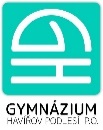 Studentská 1198/11736 01 Havířov – PodlesíV Havířově dne ……………..Žádost o změnu volitelného předmětuJméno a příjmení žáka/žákyně: ……………………………………………………………………………..Třída: ………………………….., školní rok: ……………………………Aktuální volitelný předmět: …………………………………………….., skupina: ………………………..Vyučující:………………………………………Požadovaný volitelný předmět: ……………………………………….., skupina: ………………………..Vyučující:………………………………………Zdůvodnění: …………………………………………………………………………………………………...…………………………………………………………………………………………………………………..………………………………………………Podpis žákaVyjádření vyučujících:SOUHLASÍM X NESOUHLASÍM				SOUHLASÍM X NESOUHLASÍM…………………………………….				……………………………………….Vyučující aktuálního předmětu				Vyučující požadovaného předmětu